ЧЕРКАСЬКА ОБЛАСНА РАДАР І Ш Е Н Н Я06.09.2019                                                                                       № 30-18/VIIПро клопотання щодо нагородження Грамотою Верховної Ради України Григора О.О.Відповідно до частини другої статті 43 Закону України "Про місцеве самоврядування в Україні", Положення про Почесну грамоту та Грамоту Верховної Ради України, затвердженого Постановою Верховної Ради України від 05 липня 2001 року № 2541-III, враховуючи лист Черкаського державного технологічного університету від 15.03.2019 № 383/01-17, обласна рада
в и р і ш и л а:просити Верховну Раду України нагородити Грамотою Верховної Ради України за багаторічну сумлінну працю, вагомий внесок у підготовку висококваліфікованих спеціалістівПерший заступник голови						В. ТАРАСЕНКОГригораОлега Олександровича-ректора Черкаського державного технологічного університету.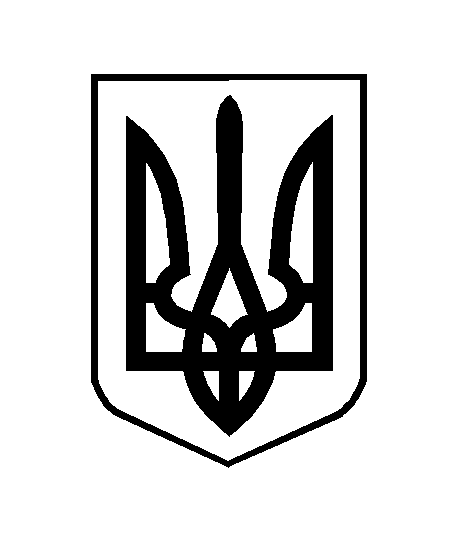 